ГУО «СЛОНИМСКАЯ ДЕТСКАЯ ШКОЛА ИСКУССТВ»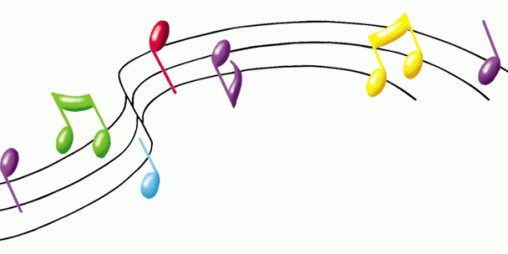 Открытый урок по теме«Развитие чувства метроритма с использованием игровых и творческих форм на уроке сольфеджио»Автор:Учитель хоровых и теоретических дисциплинЖегалик Ольга Викторовна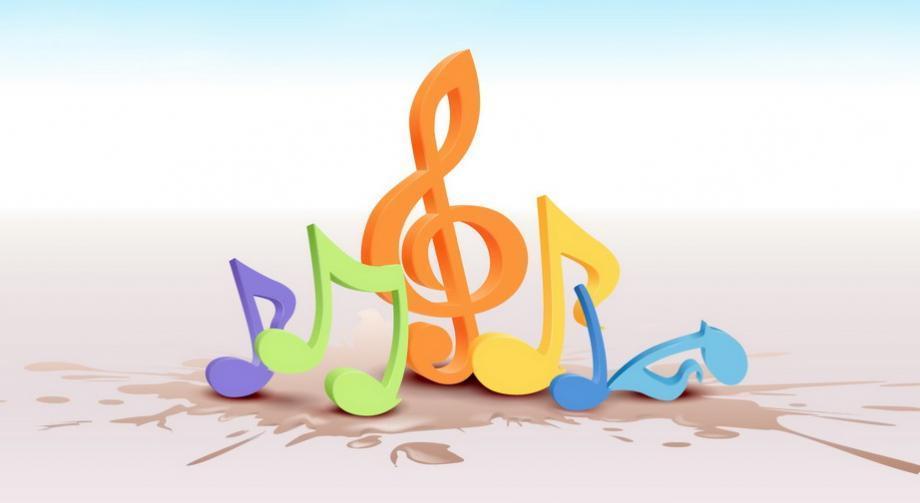 Открытый урок по теме «Развитие чувства метроритма с использованием игровых и творческих форм на уроке сольфеджио»Автор урока: Учитель хоровых и теоретических дисциплин Слонимской ДШИ – Жегалик Ольга Викторовна.Группа: 	2 нЦель: 	Развитие и формирование чувства метроритма путем применения различных  игровых и творческих форм.Задачи: Закрепить теоретические знания учащихся;Выработать у учащихся навыки восприятия и воспроизведения метроритмических упражнений;Способствовать воспитанию чувства метроритма, налаживанию метрической пульсации;Развивать творческую свободу личности, инициативу, активность и самостоятельность учащихся;Способствовать расширению кругозора;Вид урока: комбинированныйМетоды обучения: словесный, наглядный, практическийОборудование: ноутбук, колонки, шумовые  инструменты, фортепианоДидактический материал: Плакат с нарисованным деревом ( к нему листики, цветочки, гнездо с птичками)«Цветик - семицветик» с вопросами; карточки ритмических длительностей; Нотный материал:  песня «Пора начать урок»; М Картавцева «Сольфеджио XXI века»; Г.Калинина «Рабочая тетрадь по сольфеджио 2 класс»; Г.Калинина «Занимательные диктанты» (№8); Ж.Металлиди «Мы играем, сочиняем и поем» (Г.Лехлейн «Балет»)План урока:Организационный этап:Пение песни «Пора начать урок»;Сольфеджирование:Пение гаммы D-dur;Пение гаммы в разных ритмах;Основная часть. Применение знаний и умений:Повторение теоретического материала:Игра «Цветик -семицветик»;Метроритмические упражнения:Исполнение пульса доли;Исполнение номеров;Ритмическая импровизация;Занимательный диктант;Проверка домашнего задания;Закрепление навыков в игре на музыкальных инструментах шумового оркестра;Заключительный этап:Подведение итогов;Оценивание знаний учащихся.Ход урока:Организационный этапУчитель:   Здравствуйте ребята, здравствуйте уважаемые гости! Сегодняшний наш урок мы посвящаем развитию чувства метроритма с использованием игровых и творческих форм, а также закреплению навыков. Ребята, а что такое творчество?Ученики:   Это создание чего-то нового.Учитель:   Правильно! И сегодня мы с вами будем создавать что-то новое. Согласны?Ученики:  Да!Учитель:   Ребята, а что это у нас висит на доске?Ученики:  Дерево.Учитель:   Да, это дерево «знаний», только чего в нем не хватает?Ученики:  Листочков.Учитель:   Правильно. Оно выглядит грустным и скучным. Наверно, нам нужно помочь дереву «знаний» стать красивым?Ученики:  Да!Учитель:   А для того, чтоб это произошло нам надо выполнять задания. Создадим наше дерево «знаний», поможем ему?Ученики:   Да! Поможем!СольфеджированиеУчитель:   Ребята, урок уже начался. Вот и первое задание. Поем нашу песенку и определяем тональность.Пение песни «Пора начать урок» (Прил.1)Учитель:   В какой мы тональности сегодня работаем?Ученики:   D-dur.Учитель:   Правильно, а какие знаки в тональности D-dur?Ученики:  fis, cisУчитель:   Правильно. Вот вы и справились с первым заданием. Можно повесить один листик на наше дерево. (Ученик крепит листик) А теперь поем гамму D-dur с дирижированием, размер 2/4.Ученики:   (Поют гамму D-dur с дирижированием)Учитель:   Ребята, следующее задание у нас такое: нам нужно спеть гамму в разных ритмах. Первый раз мы пели в размере 2/4, половинными           , а теперь давайте споем в таком ритме (учитель пишет на доске ритм        )   	Какие это длительности и что это за ритм?Ученики:  Четвертная с точкой и восьмая. Это пунктирный ритм.Учитель:   Правильно ребята, давайте споем гамму в пунктирном ритме, размер 2/4.Ученики:   (Поют гамму в пунктирном ритме с дирижированием)Учитель:   А теперь мы споем гамму в разных ритмах. Перед вами написана гамма с разными длительностями  (Прил.2). Какие мы видим длительности?Ученики:  Учитель:   Хорошо, теперь поем эту гамму.Ученики:	(Поют гамму с разными длительностями)Учитель:  Молодцы ребята, вы справились с этим заданием. Теперь можно прикрепить еще один листик.Повторение теоретического материалаУчитель:   Ребята, смотрите какой «Цветик - семицветик». Здесь семь лепестков, на каждом из них вопрос, на который нужно ответить. За правильный ответ крепим листик к нашему дереву «знаний». Тяните лепестки. (Учитель может задавать дополнительные вопросы)Игра «Цветик - семицветик» (Прил.3)Учитель:   Смотрите какие вы молодцы, наше дерево уже выглядит веселее.Метроритмические упражненияИсполнение пульса долиУчитель:  Теперь у нас следующее задание. Мы будем исполнять пульс доли. Я вам предлагаю прохлопать то, что записано на доске.  Приготовились, по моей команде мы начинаем исполнять. Ученики:  (Прохлопывают)Учитель:   Что у нас записано на доске, какие длительности?Ученики:  Четверти.Учитель:   А нам понятно какой размер?Ученики:  Нет.Учитель:   А что нам нужно сделать, чтобы было понятно?Ученики:  Определить сильную долю.Учитель:   Правильно. Смотрите, я ставлю в некоторых местах такие значки  >. Что это?Ученики:  Акценты.Учитель:   Верно.  А что мы делаем там, где написаны акценты?Ученики:  Ударяем сильней.Учитель:   Хорошо. Давайте попробуем исполнить. Ученики:  (Прохлопывают)Учитель:   Что заметили? Что стало ощущаться?Ученики:  Размер 2/4Учитель:   Верно. Если мы расставим тактовые черточки, то получится размер 2/4. Давайте прохлопаем еще раз, только четвертную долю, где стоит акцент, называем «раз и».Ученики: (Прохлопывают со счетом)Учитель:   Что мы с вами отметили?Ученики:  Сильную и слабую долю.Учитель:   Хорошо, теперь я усложняю задачу. Теперь я выделяю другие доли и ставлю акценты по новому.		Давайте исполним. Там, где акцент, считаем «раз и»Ученики:  (Прохлопывают со счетом)Учитель:   Что у нас получилось? Какой размер?Ученики:  Размер 3/4.Учитель:   Хорошо, но это еще не все. Теперь я сделаю по другому.		Интересно получается. Исполним со счетом?Ученики:  (Прохлопывают со счетом)Учитель:   И что в этот раз у нас получилось?Ученики:  Переменный размер 2/4 + 3/4.Учитель:   Правильно. А теперь я ещё усложню задачу.		Где > это сильная доля, а там где _ это относительно сильная доля. Исполним?Ученики:  (Прохлопывают со счетом)Учитель:   И что у нас на этот раз получилось?Ученики:  Размер 5/4.Учитель:  Правильно. А это какой размер?Ученики:  Смешанный.Учитель:  И где мы поставим тактовую черту?Ученики:  После пятой четверти.Учитель:  Правильно ребята. Вот вы и справились с этим заданием. Настало время прикрепить следующий листик.Исполнение номеровУчитель:  Следующее наше задание. Сейчас мы будем петь номера, но для начала нам нужно эти номера разделить на такты, это самостоятельная работа. Разобьемся на две команды. Я вам раздам музыкальные номера (Прил.4). Ваша задача: правильно расставить тактовые черточки в этих номерах. Будьте внимательны, там указан размер и написаны длительности, просчитайте их правильно. Начали.Ученики:  (Выполняют задание)Учитель:   Все готовы? Сейчас я проверю, где вы поставили тактовые черточки.(Учитель проверяет задания двух команд)Молодцы, а теперь давайте споем эти номера с дирижированием.(Учитель спрашивает у команд: какой размер, какие длительности, какая тональность в номерах? )Ученики:  (Команды поют по очереди свои номера)Учитель:   Обе команды справились с этим заданием. И каждая прикрепит листик к дереву.Ритмическая импровизацияУчитель:  Ребята, а у нас следующее задание. Игра «Бутерброд». Я раздам вам ритмические карточки. Вы из них составляете свои «бутерброды», по 2 такта своего ритма. Размер у нас 2/4.Ученики:  (Составляют ритмические «бутерброды»)Учитель:  Ну посмотрим, что у вас получилось. Сейчас каждый прохлопает свой ритм.Ученики:  (Прохлопывают по очереди ритм)Учитель:  Хорошо получилось. А теперь будет прохлопывать ритм тот, на кого я укажу.Ученики:  (Прохлопывают)Учитель:   Молодцы! И с «бутербродами вы справились». Кто прикрепит следующий листик к нашему дереву?Занимательный диктантУчитель:  А теперь вас ждет задание посложнее. Перед вами нотки, это отрывок из 		мелодии (Прил.5). Сейчас мы ее прослушаем и определим размер.(Слушание муз. материала -С. Прокофьев «Ходи месяц над лугами»)Учитель:  Какой размер?Ученики:  Размер 2/4.Учитель:  Верно. А теперь еще раз прослушаем и разделим мелодию на такты. Слушаем и дирижируем.Ученики:  (Слушают мелодию, дирижируют и отмечают тактовые черточки)Учитель:  Справились? Мелодию запомнили?Ученики:  Да.Учитель:  Теперь мы знаем размер, мелодию разделили на такты и вам осталосьуказать длительности нот. Слушаем ещё раз, дирижируем и считаем.Ученики:  (Слушают мелодию, дирижируют и определяют длительности)		(Учитель проверяет диктант)Учитель:   Ну вот, теперь все справились. Давайте споем этот диктант с дирижированием.Ученики:  (Поют с дирижированием диктант)Учитель:   Молодцы! За каждое выполненное задание в диктанте, а их у нас было 4, мы прикрепим листики к нашему дереву «знаний».Проверка домашнего заданияУчитель:  Смотрите как наше дерево расцветает, уже выглядит намного красивее. Ребята, а какое домашнее задание было на сегодня?Ученики:  Сочинить ритмический рисунок к заданным словам, используя карточки с длительностями.Учитель:  Все сочинили?Ученики:  Да.Учитель:  Давайте проверим. Читаем текст (Прил.6) и прохлопываем на него свой ритм.Ученики:  (Демонстрируют свое домашнее задание)Учитель:  Все молодцы, хорошо справились с домашним заданием. И каждый может прикрепить по листику к дереву.Закрепление навыков в игре на музыкальных инструментах шумового оркестраУчитель:  Ребята, у нас осталось последнее задание. Нам нужно исполнить музыкальный номер с инструментами шумового оркестра (Прил.7).Этот номер мы уже просматривали с вами, у каждого своя партия и свой инструмент. (Учитель раздает партитуры и инструменты). Давайте быстренько повторим, что у нас здесь в партитуре?Ученики:  (Рассказывают о партитуре : размер 2/4, 2 части, в конце каждой части реприза, динам. оттенки -  p и sub f)Учитель:  Хорошо, давайте попробуем. Считаем вслух, задаем себе темп.Ученики:  (По очереди исполняют свою партию)Учитель:  А теперь давайте вместе со мной. (Учитель играет на фо-но произведение)Ученики:  (Исполняют произведение вместе с учителем)Учитель:  Ребята, какие вы все молодцы. И за это задание каждый из вас прикрепит цветочки к нашему дереву «знаний»Заключительный этапУчитель:  Ребята, посмотрите какое красивое дерево у нас получилось, на нем листочки и цветочки. И все это благодаря вам, вашим знаниям, сообразительности и хорошему настроению. Наверно и я внесла небольшой вклад в ваши знания и позволю себе тоже нарядить наше дерево «знаний». Вы не против?Ученики:  Нет!Учитель:   (Крепит к дереву «знаний» гнездышко с птичками) А давайте сейчас вспомним, какие задания вы выполняли, чтобы дерево стало таким красивым?Ученики:  (Отвечают)Учитель:   Все верно. А домашнее задание на следующий урок будет таким: на сочиненный вами ритм и предложенный текст сочинить мелодию. Как это делать, мы с вами уже пробовали на прошлых уроках.Ученики:  (Записывают домашнее задание в дневники)Учитель:  Ребята, вы сегодня очень хорошо занимались, старались и заслужили хорошие оценки, и я вас хочу отблагодарить. (Учитель раздает сладкие призы и выставляет оценки).Учитель:  Друзья, наш урок окончен, спасибо за работу и внимание. До свидания!Используемая литература:Абелян Л. Забавное сольфеджио: учебное пособие/ Л.Абелян.-М.: КОМПОЗИТОР, 1992.Астахова В.И. Музыкальная грамота/ В.И. Астахова.- Минск: Букмастер, 2014.- 48с.Вахромеев В.А., Вопросы методики преподавания сольфеджио в ДМШ / В.А.Вахромеев.- М.: Музыка,1978.- 320с.Давыдова Е.В. Методика преподавания сольфеджио / Е.В. Давыдова.-М.: Музыка, 1986.- 198с.Замуруева О.В. Развиваем музыкальный и ритмических слух/ О.В. Замуруева.- Ростов н/Д: Феникс, 2013.- 93с.Калинина Г.Ф., Музыкальные занимательные диктанты для учащихся младших классов ДМШ и ДШИ/ Г.Ф. Калинина.-Москва, 2001.Калинина Г.Ф., Сольфеджио. Рабочая тетрадь. 2 класс/ Г.Ф.Калинина.- М.,2000.Картавцева М., Сольфеджио XXI века / М. Картавцева.- Москва: КИФАРА., 1999.Красинская Л., Утлик В., Элементарная теория музыки: учебное пособие/ Л. Красинска, В. Утлик.- 4-е изд..-Москва: Музыка.,1991.- 334 с., нот.Металлиди Ж., Мы играем, сочиняем и поем: учебное пособие/ Ж. Металлиди.- Санкт Петербург.- Композитор, 2008.Островский А.Л.  Методика теории музыки и сольфеджио / А.Л. Островский.-М.: Музыка, 1980.- 295с.Сольфеджио: учебно-методическое пособие/ сост. Н.П. Козловская, И.В.Сырица.- Гродно, 2014.Способин И.В., Элементарная теория музыки : учебник для музыкальных школ и училищ / И.В. Способин.-Москва: КИФАРА, 1996.Приложение 1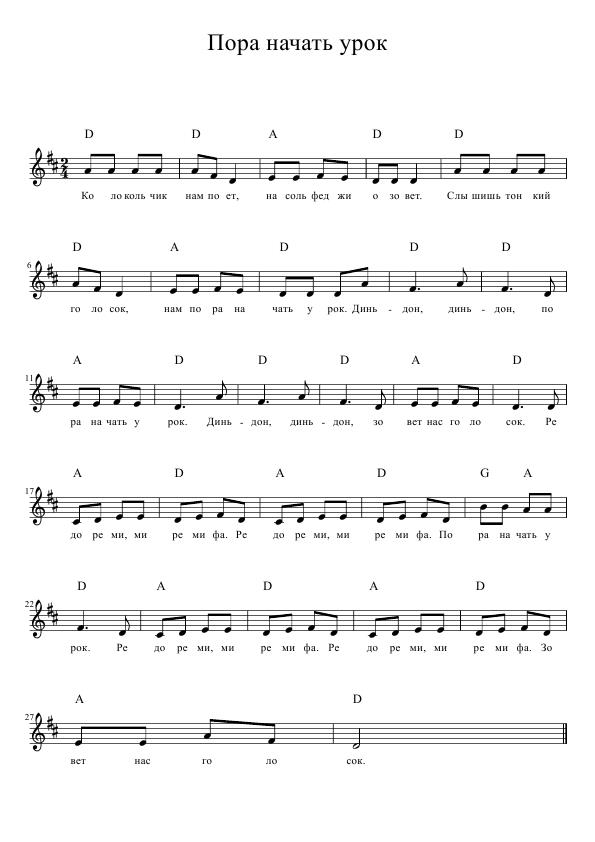 Приложение 2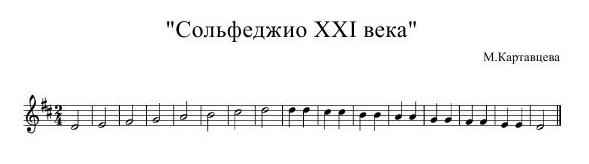 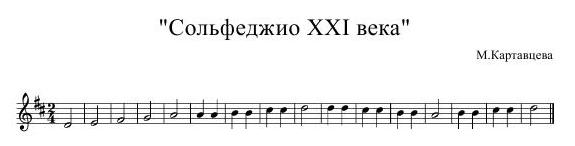 Собственный вариант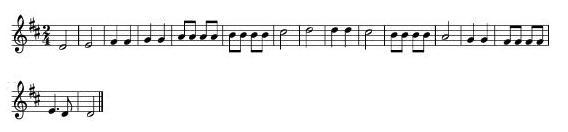 Приложение 3Вопросы к игре «Цветик - семицветик»Приложение 4а)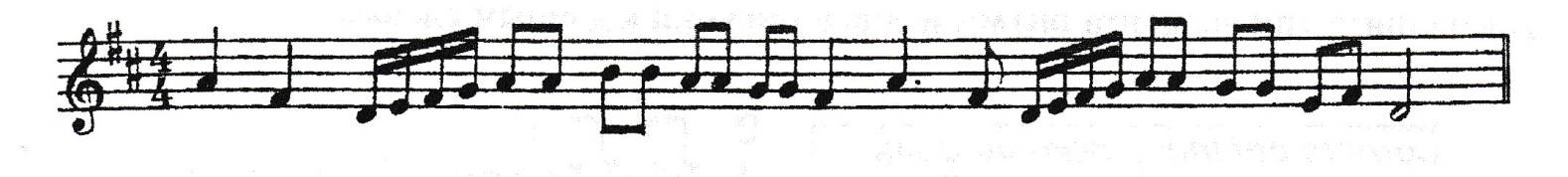 б)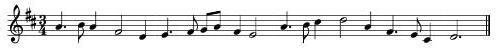 Приложение 5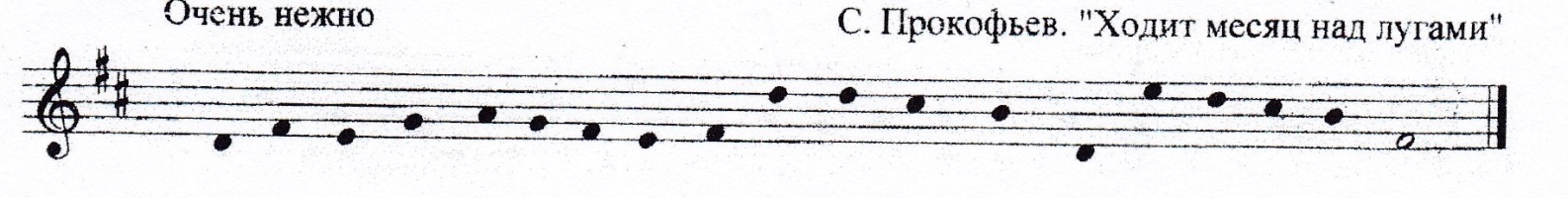 Приложение 6Текст для сочинения ритма и мелодииМоется утка в свежей водице,Скоро приедет в гости к сестрицеПриложение 7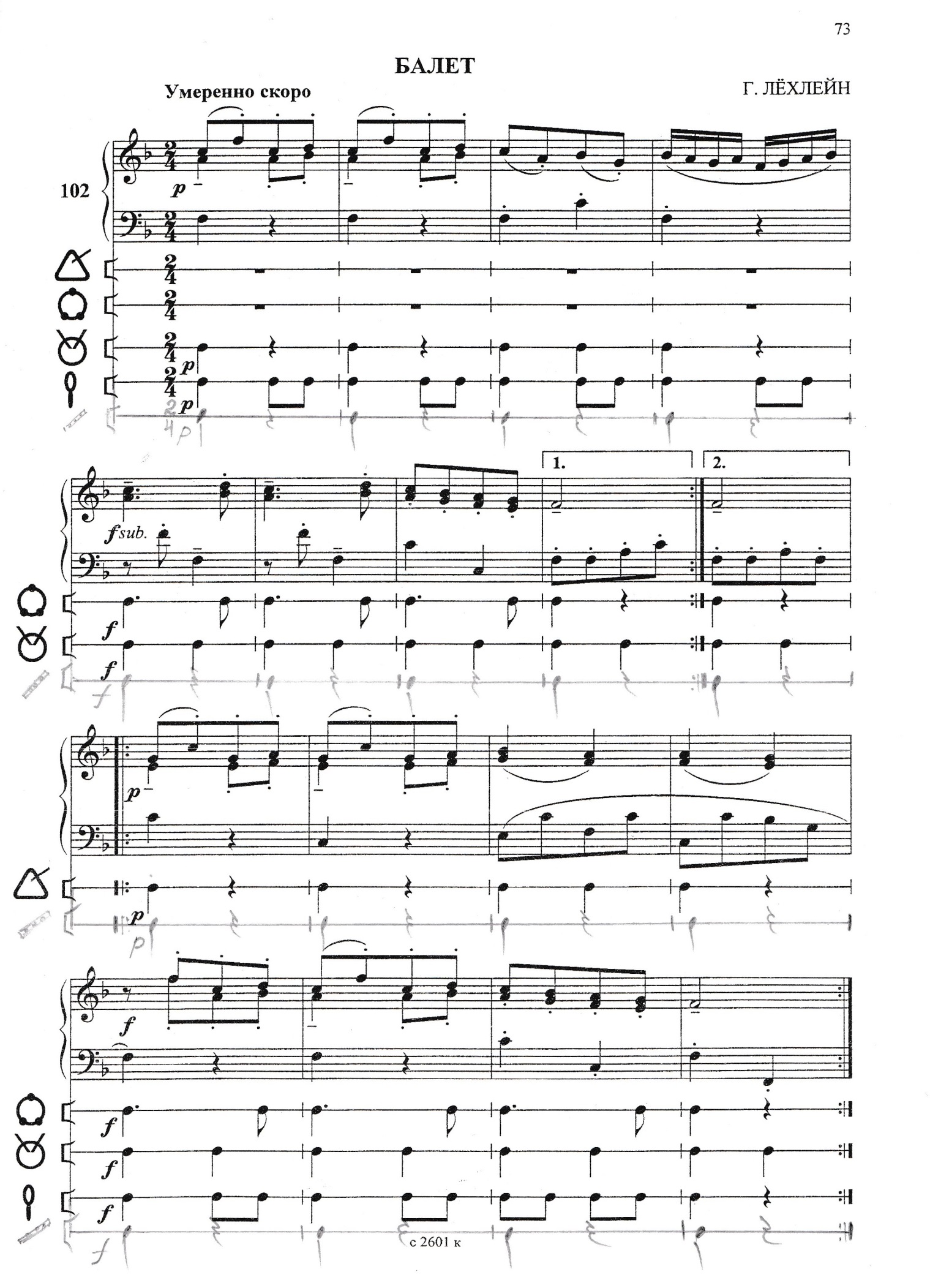 